AFC sobre la Virgen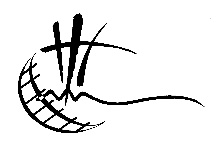 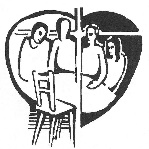 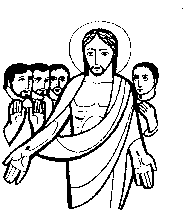 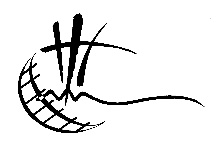 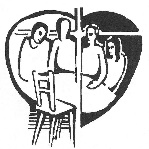 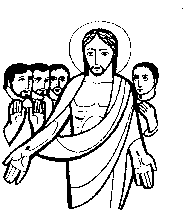 ALÉGRATE, LLENA DE GRACIA Mes de las floresPreside la reunión una imagen de la VirgenOBJETIVO:Profundizar en el conocimiento de MaríaFortalecer nuestra fe con su ejemploEl ángel Gabriel entró donde estaba María y le dijo: «Alégrate, llena de gracia; el Señor está contigo».María dijo al ángel: «Aquí está la esclava del Señor; hágase en mí según tu palabra».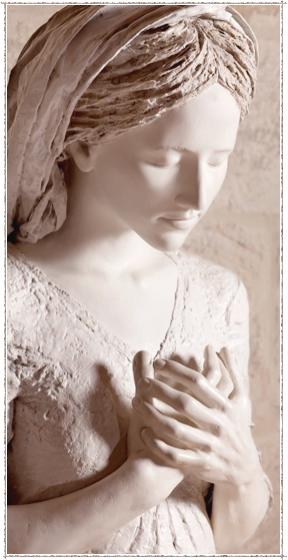 SALUDO Y ORACIÓNEn el nombre del Padre, del Hijo y del Espíritu Santo. Amén. EL SEÑOR HIZO EN MI MARAVILLASR./ El Señor hizo en mí maravillas, gloria al SeñorEngrandece mi alma al Señor, se alegra mi espíritu en Dios mi Salvador. Se inclinó a la pequeñez de su esclava, desde ahora dichosa me dirán todos los siglos. R./Maravillas hizo en mí el Poderoso y santo es su nombre. Su bondad por los siglos de los siglos para aquellos que le temen. R./Desplegó fortaleza su brazo, dispersó a los soberbios. Derribó a los potentados de su trono y encumbró a los pobres. R./A los hambrientos llenó de bienes y a los ricos despidió vacíos. Acogió a Israel su siervo recordando su bondad. R./Según habló a nuestros padres en favor de Abraham y su linaje para siempre.Gloria al Padre, y al Hijo y al Espíritu, por los siglos de los siglos. R./LECTURA BÍBLICA: Lc 1, 1ssA los seis meses envió Dios al ángel Gabriel a una ciudad de Galilea, llamada Nazaret, a una joven virgen, prometida de un hombre descendiente de David, llamado José. La virgen se llamaba María. Entró donde ella estaba, y le dijo: «Alégrate, llena de gracia; el Señor está contigo».Ante estas palabras, María se turbó y se preguntaba qué significaría tal saludo. El ángel le dijo: «No tengas miedo, María, porque has encontrado gracia ante Dios. Concebirás y darás a luz un hijo, al que pondrás por nombre Jesús. Será grande y se le llamará Hijo del altísimo…».María dijo al ángel: «¿Cómo será esto, pues no tengo relaciones?».El ángel le contestó: «El Espíritu Santo vendrá sobre ti y el poder del altísimo te cubrirá con su sombra; por eso el niño que nazca será santo y se le llamará Hijo de Dios. Mira, tu parienta Isabel ha concebido también un hijo en su ancianidad, y la que se llamaba estéril está ya de seis meses, porque no hay nada imposible para Dios». María dijo: «Aquí está la esclava del Señor; hágase en mí según tu palabra».Y el ángel la dejó.Palabra del Señor. PRESENTACIÓN DEL TEMABienvenidos seáis todos a esta reunión que tiene como objetivo reflexionar sobre la figura y la vida de María.  María es sin duda la parte más entrañable y dulce de nuestra fe. María nos acerca a Jesús a través de un camino de silencio, de fe y generosidad. María no necesitó milagros a la hora de creer. Es un ejemplo para nosotros. Ella se fio de Dios de principio a fin. Dijo sí a Dios y ese sí, lo mantuvo durante toda su vida. Este acercamiento a María, nos servirá para acercarnos más a su hijo Jesucristo, que es el verdadero objeto de nuestra fe. El ejemplo y la vida de María, son el medio más acertado para conocer, amar y seguir a Jesús.Ciertamente, la vida de María no fue un camino alfombrado de rosas, pero sí creemos que es un camino muy acertado y agradable para todo cristiano. Es el camino de la madre y el camino del creyente. Todos llevamos a la Virgen María en lo más honde de nuestro corazón. Los recuerdos, vivencias y los sentimientos más fuertes y dulces de nuestra fe, están vinculados a María, la madre de Dios y la madre nuestra. PREGUNTAS PARA EL DIÁLOGOSU NOMBRE ES MARÍAMaría o Mirian, nombre muy frecuente entre las familias de entonces. María, madre de Jesús de Nazaret, fue una mujer judía de Nazaret de Galilea.Pero ahora estamos en tierras de España, con razón denominada “tierra de María”, como dijo el papa Juan Pablo II. Nosotros, nuestra ciudad, nuestro pueblo…, siempre nos hemos destacado en ese amor entrañable a la Virgen. Aquí honramos a María con ese nombre de Virgen de… (enumerar las advocaciones locales). En este día resaltamos ese dulce nombre de Virgen del Perpetuo Socorro. Para el diálogo: ¿Cuántos nombres de María conoces? ¿Qué advocación es para ti la más querida y por qué? Aclaración:María o Mirian, era un nombre muy frecuente entre las familias de entonces.¿Cuántas Marías hay? Una, pero con muchos nombres. En cada pueblo, en cada rincón de España, se levanta una ermita o santuario dedicado a honrar a María. Y en cada provincia se llama a la Virgen con un nombre particular. En Madrid, la Almudena; en Granada, las Angustias; en Ávila, Sonsoles; en León es Ntra. Sra. del Camino; en Asturias, de Covadonga; en Pontevedra, la Peregrina; en Lugo, Ntra. Sra. de los Ojos Grandes; en Jaén, Ntra. Sra. de la Cabeza.…En todos los pueblos y ciudades, alguna imagen de la Virgen concentra gran parte de la devoción popular. Hay advocaciones de María que vienen dadas por su vinculación a sucesos históricos, otros por algún elemento territorial, por alguna leyenda… En definitiva, todas son distintas maneras de acercarnos a María, la misma y la única Madre de todos los cristianos.LA PRIMERA CREYENTEDe María se han dicho muchas cosas hermosas. De todas las cosas bonitas y más acertadas que podemos decir de la Virgen, es considerarla como la primera cristiana. La Virgen María destaca en todas las actitudes que un cristiano debe tener: creyente, discípula, testigo y consagrada.Para el diálogo: ¿Tuvo María, dificultades a la hora de creer? ¿Qué virtudes o cualidades resaltarías en ella? Aclaración:María no lo tuvo fácil a la hora de creer. Ella guardó silencio, se mantuvo a la escucha, se fio de Dios y dijo “sí” a Dios. Y ese sí, lo mantuvo durante toda su vida. María fue “maestra y educadora” de Jesús en Nazaret. Pero también es la primera discípula de Jesús y primera testigo de Jesús, no hay duda alguna. Ella le vio nacer, crecer, morir, enterrar... Por eso Ella fue durante muchos años de su vida la testigo cualificada de la palabra y las acciones de su hijo; pero, sobre todo, testigo de su bondad y de la misericordia del Dios que predicaba Jesús. La Virgen María vivía los valores del Reino; su vida fue reflejo vivo de las bienaventuranzas.Hablar de María como “consagrada” a Dios es hablar de una vida entera entregada a El: el “sí” de la Anunciación, los nueve meses llevándole en su seno, los muchos años velando por su hijo, como cualquier madre... VIRGEN Y MADREAl hablar de María hay una pequeña parte que sabemos, pero es más lo que no sabemos. Hay una parte que se nos escapa. Es esa parte más oculta y misteriosa donde ya entra en juego la fe del cristiano.  Estamos pisando terreno sagrado. Dialoguemos sobre esto.Para el diálogo: ¿Cómo es posible ser Virgen y ser madre al mismo tiempo? ¿De quién es madre, María?  Aclaración:Para el que no cree esto de ser madre y virgen al mismo tiempo, carece de sentido. Pero para el creyente es parte del misterio de la encarnación. Estamos tocando el misterio de Dios. Y aquí, tenemos que cerrar los ojos y ser capaces de mirar con los ojos de la fe, sabiendo que Dios no nos miente. Aceptamos que el poder de Dios es tan grande, que hace posible que una Virgen se vuelva fecunda y madre. Por eso la Iglesia venera a María como Virgen y Madre.Madre de Dios. La primera palabra que nosotros aprendimos en nuestros balbuceos, fue mamá o madre. También Jesús necesitó de una madre para nacer, de una madre para crecer. Necesitó los mimos y caricias de una madre. Necesitó de un regazo para soñar y de unos ojos donde mirarse. Y la primera palabra que aprendió a pronunciar, también sería, madre.Madre de la Iglesia y madre nuestra. La maternidad de María va más lejos. Jesús nos dio a María como madre, cuando estaba clavado en la cruz: “Madre, ahí tienes a tus hijos”. Ella asumió esta tarea y estuvo al lado de los primeros creyentes: “Todos ellos se dedicaban a la oración en común, junto con algunas mujeres, entre ellas María, la madre de Jesús...” Por eso, el papa Pablo VI decía: “No se puede hablar de  sin hablar de María”UNA ESPADA DE DOLORJesús dice que son bienaventurados, los que lloran, los perseguidos y los que sufren por su causa. En este sentido, su madre es bienaventurada, pues su sufrimiento, es paralelo a la pasión de Cristo. Gran parte de la vida de María está repleta de dificultades y de cruces, como la de cualquier seguidor de Jesús: “El que quiera ser mi discípulo, que tome su cruz y que me siga”. Unimos hoy, nuestros sufrimientos a los de María para aprender lo que significa la fortaleza ante el dolor. Para el diálogo: ¿Qué momentos de dolor descubres en la vida de la Virgen? Y ¿qué momentos de gozo? Aclaración:El sufrimiento de María va paralelo al sufrimiento de Jesús. Sus pesares, comienzan, antes de nacer Jesús, y terminan, después de morir su hijo. La vida de María, no fue precisamente un camino alfombrado de rosas. Hagamos un pequeño repaso:Iba a casarse y se encontró esperando un hijo. La tratarían de adúltera y mala mujer. El mismo José, pensó en abandonarla.No encuentra una posada, camino de Belén. Todas las puertas se cierran. Su hijo nace en un establo; en un pesebre lo acuesta. Bonito trono, para el Rey de Reyes.Herodes desea matar al niño y tiene que salir huyendo. Emigra a Egipto.El anciano Simeón, le anuncia una vida llena de sufrimientos: “Una espada de dolor...”Se pierde, Jesús en el templo. Angustia de una madre…Estrecheces económicas, pues es la mujer de un pobre carpintero.Su hijo se va de casa y deja a su madre...Ve cómo crucifican a Jesús. Lo recibe, ya muerto, en sus brazos, los mismos brazos que le acunaron en Belén.María estuvo situada entre la duda y la confianza en Dios. Ella, conoce la soledad, el dolor, la pobreza, el desgarro interior, la esperanza contra toda esperanza. Así, la llamamos con el nombre:Ntra. Sra. de los Desamparados, cuando nos falta el ánimo para salir adelante.Ntra. Sra. de los Dolores al recordar sus sufrimientos y los nuestros.Virgen de las Angustias, cuando más apesadumbramos estamos.Ntra. Sra. de la Paz, para que libre a este mundo de tanta violencia.Virgen de la Soledad, cuando no tenemos a nadie que nos acompañe y sostenga. Madre del P. Socorro, para que nunca nos falle su mano protectora.DISCÍPULA Y MISIONERAEn esta tarde nos reunimos como comunidad de creyentes, para profundizar en el conocimiento de María, la primera creyente, la primera que se fio de Dios y la primera discípula y seguidora de Jesús. Al hablar hoy de María, como Virgen misionera, hablamos de la dimensión misionera de la Iglesia,Para el diálogo: ¿En qué sentido la Virgen es misionera? ¿Crees que tu parroquia, tu grupo de oración… tiene un talante misionero?Aclaración:La Iglesia es, ante todo, misionera. Desde aquí, es desde donde tiene sentido la Iglesia: continuar la labor de Jesús y anunciar el Evangelio. Lo decía Pablo VI: “La esencia de la Iglesia es la evangelización” (EN, 14). O de otra forma: la Iglesia ha nacido para evangelizar.Toda la Iglesia es misionera, en sus estructuras (grupos, congregaciones, instituciones) y en sus miembros. Con lo cual, siempre tenemos que preguntarnos: ¿Mi parroquia es misionera? Y el grupo, de oración o de estudio al que pertenezco, ¿es misionero? Y también: Y yo, ¿qué tengo de misionero?María fue y es misionera. Primero porque fue discípula y seguidora de Jesús. Después porque lo fue, al lado de los primeros cristianos. Y más tarde porque acompaña a los misioneros, por todos los rincones del Planeta. COMPROMISO PERSONALQue cada miembro del grupo se comprometa a rezar cada día una oración, la que más le guste (avemaría. ángelus, salve, rosario…) por la paz y las familias del pueblo.CONSAGRACIÓN DE LAS MADRES A LA VIRGEN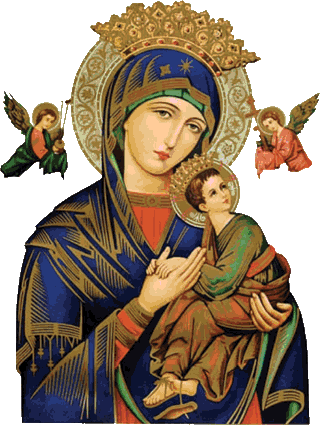 Mayo es el mes de las flores. También, es el mes en el que celebramos el día de la madre. Vamos a consagrar nuestra vida a María, la Madre de Jesús y nuestra.Virgen María, Madre de Dios y Madre nuestra,Nosotras las madres venimos a tus plantas para implorartu protección y ponernos en tus manos.Te damos gracias por permitirnos conocerte mejor.Sabemos que eres la mujer fuerte en el dolor,la mujer sencilla que siempre dijo Sí al Señor,el modelo perfecto de fe, de esperanza, de amor.Danos un corazón grande como el tuyo,para que todos tengan cabida en él.Un corazón limpio, donde no brote el mal.Un corazón fuerte en la prueba y en la dificultad. Ayúdanos a decir sí y a cumplir la voluntad de Dios.En estos momentos te consagramos nuestros desvelos,nuestros miedos, nuestros sufrimientos, alegrías y esperanzas.Ponemos en tus manos maternales toda nuestra vida,nuestros hogares y familias, especialmente nuestros hijos.No nos dejes de tu mano, pues eres Madre de Dios y Madre nuestra.Virgen María, ruega por nosotros que recurrimos a Ti. Rezamos juntos: Dios te salve, María…